International Situations Project TranslationTightness/Looseness Scale – 6 itemsTranslation provided by:Pernille Strøbæk, University of Copenhagen, Copenhagen Reference for the Tightness/Looseness Scale:Gelfand, M. J., Raver, J. L., Nishii, L., Leslie, L. M., Lun, J., Lim, B. C., ... & Aycan, Z. (2011). Differences between tight and loose cultures: A 33-nation study. Science, 332, 1100-1104.The International Situations Project is supported by the National Science Foundation under Grant No. BCS-1528131. Any opinions, findings, and conclusions or recommendations expressed in this material are those of the individual researchers and do not necessarily reflect the views of the National Science Foundation.International Situations ProjectUniversity of California, RiversideDavid Funder, Principal InvestigatorResearchers:  Gwendolyn Gardiner, Erica Baranski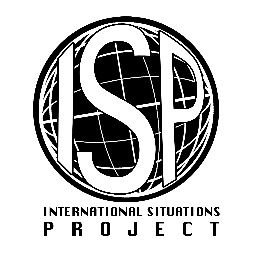 Original EnglishTranslation (Danish)There are many social norms people are supposed to abide by in this country Der er mange sociale normer, som folk forventes at overholde i dette land.In this country, there are very clear expectations for how people should act in most situationsI dette land er der meget klare forvetninger til, hvordan folk skal opføre sig i de fleste situationer.People agree upon what behaviors are appropriate versus inappropriate in most situations in this country Folk i dette land er i de fleste situationer enige om, hvilken adfærd der er passende og hvilken der er upassende,People in this country have a great deal of freedom in how they want to behave in most situations Folk i dette land har stor frihed til at afgøre, hvordan de vil opføre sig i de fleste situationer.In this country, if someone acts in an inappropriate way, others will strongly disapprove Hvis nogen i dette land opfører sig på en upassende måde vil andre dømme dem hårdt for det.People in this country almost always comply with social norms Folk i dette land følger næsten altid de sociale normer.